nWAVE PICTURES - STUDIOCANAL ve MEDYAVİZYON sunar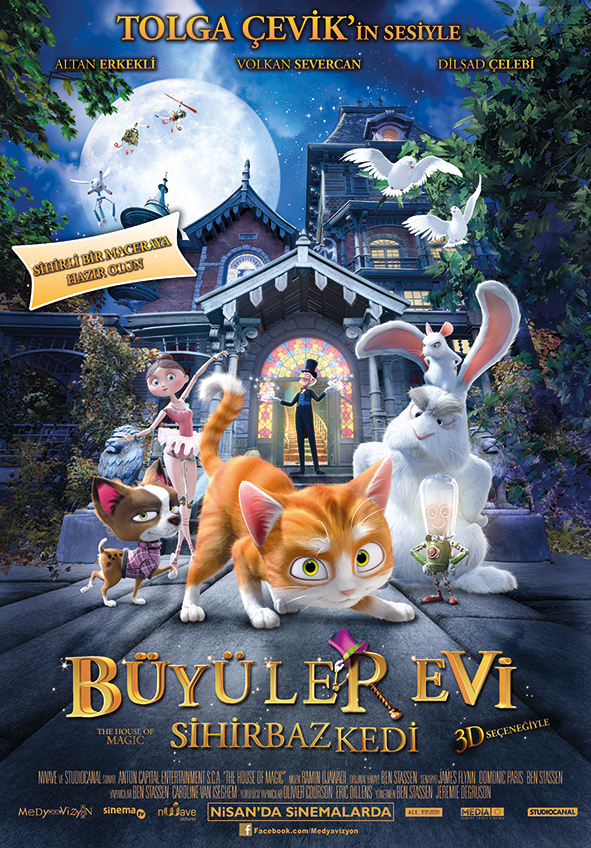 Bir Ben Stassen ve Jérémie Degruson FilmiSüre: 85 Dk.Gösterim Tarihi: 04 Nisan 2014Dağıtım: Medyavizyon FilmÖZETTerk edilmiş bir yavru kedicik olan Şimşek, fırtınadan kaçıp kendine bir barınak ararken, "Şöhretli Lawrence" olarak da bilinen emekli sihirbaz Lawrence'a ait gizemli bir malikaneye gizlice girer.Lawrence kendi masal gibi dünyasında birçok farkı hayvan arkadaşı ve bir yandan şarkı söyleyip dans ederken bir yandan da kahvaltı bile hazırlayabilen göz kamaştırıcı otomat ve aygıt arkadaşlarıyla yaşamaktadır. Lawrence çok geçmeden Şimşek'e evinde hoş karşılandığını hissettirir fakat aksi tavşan Jack ve fare Maggie onu kovdurmak için ellerinden geleni yapmaya koyulurlar. Lawrence ayağını kırıp hastaneye kaldırılınca, emlakçı yeğeni evi satması için onu oyuna getirmeye çalışır. Fakat evin birbirinden enteresan sakinleri, evlerini savunmak için inanılmaz bir plan geliştirirler. Ürkek kedi Şimşek bir kahramana dönüşür ve birbirinden sevimli kahramanlarımız bu sihirler evini Daniel’dan korumak için büyülü bir köşke çevirirler.PRODÜKSİYON NOTLARIFİLMİN ORTAYA ÇIKIŞI“Büyüler Evi, on yıl kadar önce yapılmış bir TV filmine dayanıyor. Film, Perili Ev isminde, 12 dakikalık, 4D (sinemada fiziksel efektlerle sunulan bir 3D film) bir filmdi.Sammy’nin Maceraları ve Sammy 2’den sonra uzun metrajlı bir film için fikir arayışı içerisindeydik ve bunun böyle bir filme dönüştürülmek için gayet uygun olduğunu düşündük. Tabii ki kısaydı ve biz bunu gerçek bir öyküye dönüştürmek zorundaydık. Sonuçta filmimizin ilk on dakikası, on yıl önceki o filmden bazı sahneleri ve dekorları anımsatıyor. Başlangıçta başlığı, İngilizce “enchanted” (efsunlu) ve “haunted” (perili) kelimelerinin birleşimi olan “The Enchaunted House” olacaktı. Fakat “büyü” kelimesi filme daha iyi uyuyordu, çünkü evin sahibi bir sihirbazdı ve karakterler de büyü kullanıyorlardı. Böylelikle filme “Büyüler Evi: Sihirbaz Kedi” ismini vermeyi tercih ettik. Zaten neticede bir korku filmi değildi. Evin potansiyel alıcısının filmin sonlarında “Bu ev perili!” diye bağırarak kaçması bile tamamen komikti, çünkü seyirci her şeyin evin sakinleri tarafından organize edildiğini biliyordu.” BEN STASSEN (yapımcı ve yönetmen)KARAKTERLERİN CANLANDIRILMASI“Büyüler Evi’nde 50 adet karakter var ve karakterlerin hepsi bizzat çizildi. Daha öncesinde pek çok araştırma yapıldı. Farklı tasarımlar ve yaklaşımlar denedik. Şimşek için; yavru ile yetişkin arasında, genç bir kediye ihtiyacımız vardı ve bu yüzden oranlar bağlamında istediğimiz efekti yakalamak için farklı testler yaptık.Karakterler için eskizler yaptık. Lawrence için, ona benzeyebilecek aktörler aradık. İlk başlarda Pierre Richard’a bakıyordum. Onun, çılgın gri saçlı adam için bir arketip olduğunu düşünüyordum. Bu canlı çekilmiş bir film olsaydı, rolü Pierre Richard oynayabilirdi.Bir sekans yaratmanın dört aşaması vardır:İlki olan ‘storyboard’; filmin tamamının çizim halidir. Birçok sekans dışarı atılır ve bu, filmi çok pahalıya mal olmayacak şekilde kısaltmamıza yardım eder. Filmin ilk hissiyatını vermesi için 2D bir animasyon yaparız.Sonra projenin 2D halinden 3D halini aldığı modelleme gelir. Kameraları ve karakterleri boşluğa yerleştiririz ve farklı sekansların nasıl çekimlere ayrılacağını ölçmeye başlarız.Modelleme sonrasında film gerçekten hayat bulmaya başlar.Animasyon fazı esnasında, tüm çekimler anime edilir ve bu karakterlerin gerçeğe dönüştüğü andır. Yüz ifadeleri ve efektlerle beraber duygular ortaya çıkar. Ayrıca saçlarının ve kıyafetlerinin hareketleri gibi karakter efektlerini de ekleriz. Daha sonra bunlar, fotografik yönetimle ilgilenen ışık bölümüne devredilir.Son aşama, ambiyansı yarattığımız ve son şekli elde edene kadar renkleri rafine ettiğimiz düzenleme aşamasıdır.Çıkan sonuçla iftihar ediyoruz. Bir yıl önce daha az mutluydum ama şimdi çok daha iyi hissediyorum.”  JÉRÉMIE DEGRUSON (Yardımcı Yönetmen)MÜZİK“Müziğe dair, ilk filmimde de çalıştığım besteci Ramin Djawadi ile buluştuğum için oldukça şanlıyım. O zamandan bu yana, Game Of Thrones, Prison Break dizileri ve Safe House, Hotel Transylvania, Pasific Rim filmleri gibi devasa yapımlarda çalışmakta fakat o çok vefalı biri ve bütün filmlerimizde çalıştı.Ramin’in tema yaratma üzerine muhteşem bir yeteneği var ve temalar animasyon filmlerinde her zaman faydalı oluyor çünkü her şeyi siz yaratmak zorundasınız. Ortaya çıkıp kendi kişiliklerini ortaya koyacak ve filmin idaresini alacak oyuncular yoktur. Boş bir ekranla başlarsınız; ışık yoktur, ses yoktur, müzik yoktur. Bunların hepsini sizin yapmanız gerekir. Onun gibi, karakterlere ve moda göre nasıl tema yaratılacağını bilen bir insana sahip olmak önemlidir.Haklarını veya orkestraya ait kompozisyonlarını satın aldığımız ticari şarkılarla uğraşmaktansa, müziği animasyona başlamadan önce ya da film bittiğinde de seçebilirsiniz. Örneğin sekansı müzikal vuruşlara göre anime etmek istersek, müziği öncesinde seçeriz. Kedinin eve geldiğinde, bir parti vermek ve fonogramı çalıştırmak isteyen sihirbaz tarafından karşılandığı bale kesitinde olduğu gibi… Tam bu noktada bir şarkı duyarız ve üç dakika kadar dans ederler. Bu sahne için müzik önceden bestelenmeli ve kaydedilmeli ya da satın alınmalıydı.Dolayısıyla bir film müziği üzerinde çalışmaya başladığınızda,  bir şarkıya ihtiyaç duyacağınız belli yerler olduğunu bilirsiniz ve geriye kalanı görsellere göre yazılır. Ramin Djawadi kendi stüdyosunda, iki ay boyunca, filmi bir döngü içerisinde izledi. Bir sahneyi yapmak için o sahneyi izledi, uygun bir müzik yazdı ve sonrasında bu ya işe yaradı ya da yaramadı. Müzik, filmin son şekli ile senkronize olana kadar uğraşıldı. “ BEN STASSENBİOGRAFİ – BEN STASSEN’İN DÜNYASIBelçika’da doğdu.1985	USC Sinema ve Televizyon Okulu’ndan mezun oldu. (California) İki yıl US TV’de çalıştı. 1990 	Bilgisayar destekli animasyonu keşfetti ve Golden Globe’da En İyi Yabancı Film ödülüne aday gösterilen MY UNCLE’S LEGACY’yi yaptı.1991	Tema parkları ve müzeler için geniş formatlı filmlerde yapımcı ve yönetmen olarak çalıştı.1994	Yapım ve dağıtım şirketi olan nWave Pictures’ı kurdu.1998	IMAX 3D’de ilk filmini yönetti (ENCOUNTER IN THE THIRD DIMENSION)IMAX sistemini ve filmleri görüntülemede, uzmanlık gerektiren diğer sinematografik teknikleri (Showscan, Iwerks, VistaVision) kullanarak, bir usta haline geldi.2007	İlk uzun metrajlı filmi FLY ME TO THE MOON’u yönetti. (Tamamı 3D kabartmayla yapılan ilk animasyon filmi)2009	Avrupa Film Ödülleri’nde Seyirci Ödülüne aday gösterildiMultiplatform dijital sinemada dünya lideri. Belçika ve ABD’de yaşıyor ve çalışıyor.FİLMOGRAFİUzun metraj filmleri (yapım yılına göre):2011 	SAMMY 2 (yönetmen – yapımcı) 2009 	SAMMY’S ADVENTURES (yönetmen – yapımcı)2007 	FLY ME TO THE MOON (yönetmen – ortak başyapımcı)  IMAX filmleri (yapım yılına göre):2006 	AFRICAN ADVENTURE: SAFARI IN THE OKAVANGO (yazar – yönetmen – yapımcı) 2004 	WILD SAFARI 3D (yazar – yönetmen – yapımcı)2002 	MISADVENTURES 3D (ortak yazar – yönetmen – başyapımcı) 2001 	SOS PLANET (yazar – yönetmen – başyapımcı) 2000	HAUNTED CASTLE (yazar – yönetmen – başyapımcı) 1998 	ALIEN ADVENTURE (yazar – yönetmen – başyapımcı – görüntü yönetmeni)  ENCOUNTER IN THE THIRD DIMENSION (ortak yazar – yönetmen – başyapımcı) 1996 	THRILL RIDE: THE SCIENCE OF FUN (yazar – yönetmen – başyapımcı – görüntü yönetmeni)Kısa Filmleri (1990-2009):DEVIL’S MINE RIDE, COSMIC PINBALL, ASTRO CANYON COASTER, VOLCANO MINE RIDE, SUPERSTITION, SECRETS OF THE LOST TEMPLE, RGB ADVENTURES, KID COASTER, OCEAN JUNGLE, GRAND PRIX RACEWAY, VOYAGE THROUGH THE CENTER OF THE EARTH, MUSEUM OF VIRTUAL HISTORY, AQUARIDE, HAUNTED MINE RIDE, COSMIC COASTER, PANDA VISION, HAUNTED HOUSE.EVİN SAKİNLERİŞimşekŞimşek; eğlenceli minik bir kedi… Ailesi tarafından fırtınalı bir gecede terk edilmiş halde, bir barınak bulmak için Büyüler Evi’nin kapılarını rahatlıkla açması çok vaktini almadı. Aksi bir tavşanın ve cılız bir farenin itirazları dışında, kahramanımız kısa süre içinde evin sahibi tarafından benimsenir. Bir kere evdeki eğlenceli hayvanlarla ve canlı nesnelerle tanıştıktan sonra Şimşek bir aslan kadar cesur hale gelir.LawrenceSihirli değneğin bir ıslığı ve işte karşınızda: Lawrence! Peki, ama candan gülüşüyle bu garip sihirbaz hangi gezegenden geldi? Sizce yaşlı mı? Sadece hayal edin! 10 yaşındaki bir çocuğun enerjisi ve hayal gücüyle; evde yaşayan, neşe saçan bir hayvan sürüsüne ve canlı nesnelere hükmediyor. Ve bu neşeli illüzyonistin çılgın dünyasında, yeni bir misafire her zaman yer vardır. Özellikle de bu yeni misafir, dostunu korumak için pençelerini açmaktan çekinmeyen küçük bir kediyse…Fare MaggieKüçük Maggie’nin her zaman söyleyecek bir şeyleri vardır. Bir tartışmanın kıvılcımını ateşlerken çok acımasızdır ve asla şikâyet etmekten geri durmaz. Fare Maggie, tavşan Jack’in en iyi arkadaşıdır ve birlikte büyülü bir ekip olurlar. Minicik, aksi ve bir ufak da ürkektir. Fakat bunda kantarın topunu kaçırmaz. Şimşek’ın küçük, cesur bir kedi olduğunu ve evdekileri korumak için her zorluğa göğüs gerebileceğini zamanla anlar.Tavşan JackBüyüler Evi’nde Jack, kuralları koyan kişidir. Yaşlı Jack burada yaşadığı sürece her şeyi görmüştür ve ‘hiçbir yerden’ gelmiş küçük bir kedi onun rahatını bozamayacaktır. Jack evde yaşayan hayvan sürüsünün ve canlı nesnelerin başıdır. Şimşek’ın artık ailenin bir parçası olduğu ve üstüne bir de mükemmel bir kedi olduğu gerçeğine alışmak zorunda kalacaktır.Carla & CarloCarla and Carlo ötmeyi ve gagalamayı severler. Carlo gururlu ve cesur, Carla ise sevimli ve fedakârdır. Birbirlerine daha dün tanışmışlar gibi âşıktırlar. Daha ne isteyebilirlerdi ki? Tabi bu, evdeki neşeli hayvan sürüsü ve fantastik nesneler tarafından huzur içinde bırakılmak olabilirdi örneğin.EdisonEdison bir güneş ışığı huzmesidir. Başka kimsenin olmadığı kadar arkadaş canlısı ve sıcaktır. Ve bir kere dostunuz olduğunda, bir ömür boyu öyle kalacaktır. Karanlığa ışık tutması ve istenmeyen misafirleri önüne katıp kovalaması için onun ışığına güvenebilirsiniz.KikiHavlamayı kes Kiki! Bu küçük şivava çok yüksek sesle havlar çünkü korkmaktadır. Evin lanetli olduğuna inanmaya başladığından beri, evdeki diğer hayvan ve nesnelerden bile şüphelenmektedir. Uğruna dışarı çıkmaya bile hazır olabileceği kedi Şimşek hariç…VE AYRICA…ClaraClara tam anlamıyla kıvraktır. Öylesine zarif, narin ve hassastır ki… Fakat asla dostlarıyla uğraşmayın,  eğer bunu yaparsanız küçük bir ejderhaya dönüşebilir.StompStomp ile takılmak isteyen var mı? Canlı renkleri sever misiniz? Peki ya sakız çiğnemeyi? Öyleyse çok açık ki Stomp’u seveceksiniz.GuntherBir de evdeki en mükemmel bıyıkların sahibi olan Gunther’e bakalım. Bir balon gibi tostoparlak ve bir kuzu kadar uysal olan Gunther, Tyrol dağlarının saf bir madenidir.ŞefChef çok ilginç bir aşçıdır. Yemek yapmakla ilgili ancak bir veya iki şey bilmektedir. Bir pankek şampiyonu ve evdeki fırınların sihirbazıdır.Bubble TomBubble Tom, acaba sabun yutmuş olabilir misin? Ayakları vantuzdur, ağzından baloncuklar çıkar ve kızgın olduğunda tütmeye başlar. Bubble Tom kesinlikle diğerleri gibi değildir.DanielAman! Hırslı Daniel’e dikkat edin. Amcasının evini ele geçirmek ve en yüksek teklifi verene satmak niyetindedir. Fakat evin gerçek sakinlerinin fikirleri hiç de bu yönde değildir. Özellikle de küstah Daniel’i durdurmak için her şeyi yapabilecek olan kedi Şimşek…MegMeg’in etrafınızda bir yerlerde olması, sinemada olmak gibi bir şeydir. Oturun, patlamış mısırlarınızı alın ve gözlerinizi açın. Meg en iyi filmlerinden birini oynatacaktır ve evdeki herkes de bunu sever.GizmolarGizmolar çok eğlenceli bir gruptur. Koşarlar, dans ederler hatta müzik bile yaparlar. Fakat her şeyin ötesinde, onları meydana getiren yaşlı sihirbazı çok severler ve onu korumak için her şeyi yapabilirler.SpherySphery enerji doludur. Onu altı ayağının üzerinde zıplarken ve gökkuşağının tüm renkleriyle ışıldarken görene kadar bekleyin. Onun neler yapabileceğine inanamazsınız. Ve yaşlı Lawrence’ın dediği gibi: “Eğer Sphery oradaysa dünya güzel görünür, yağmurluyken bile…Twiggy, Twigga, TwiggooHayat onlar için müthiştir. Bir şeye mi ihtiyacınız var? Sadece onlara söyleyin ve anında yardımınıza koşsunlar. Mutfaktaysa evdeki herkes tarafından takdir edilen, mükemmel çıraklardır.TrunkTrunk bir cesaret simgesidir. Altı bacak, iki kulp ve istediğiniz her sihiri yapmaya yetecek kadar büyük bir sandık… Ve eğer daha önce hiç bisiklet süren bir sandık görmediyseniz, Büyüler Evi’nde hiç bulunmamışsınızdır.TysonTyson bir öküz kadar kuvvetlidir. Nefes al ve nefes ver. Tyson etraftaysa asla hata yapmazsınız, çünkü o her şeyi dosdoğru yapar. Eğer temizliği Tyson yaparsa bu, zeminde bir devrim anlamına gelir.Ding, Dang, DongHer zaman öterler ama asla bir pot kırmazlar. Yapmaları gerektiğinde, kendilerini kesinlikle duyururlar ve eğer arkadaşlarına kötü davranırsanız olacakları bir izleyin.BrikaBrika bir davuldur. Bu küçük gözlüklü maymun, sihirbaz Lawrence’ın eseridir. O benzersiz bir müzik robotudur ve Büyüler Evi’nin kaosu içerisinde tempoyu ayarlayan odur.GrammyBu gecenin DJ’i Grammy’dir.  Bu eski gramofon hiç de genç değildir ama o diskleri döndürmeye başladığında herkes dans eder. Evin sakinlerini kimse onun gibi ayağa kaldıramaz.SprinklyKimse Sprinkly’den daha iyi sulayamaz. Evdeki bütün bitkiler, bu yardımsever robotu yaptığı için Lawrence’a minnettardır.HandyHandy her zaman bir yardım eli uzatmak için yakınlardadır. Büyüler Evi’ni avucunun içi gibi bilir ve emindir ki bu ev ve sakinleri onun için biçilmiş eldiven gibidir.FreakDrrinng! Alo! Buyurun, ben Freak! Büyüler Evi’nde telefona koşmaya gerek kalmaz, çünkü telefon ayağınıza gelir. Bu becerikli ve kibar bir mobil telefondur. Eğer dozunda bir macera yaşamak istiyorsanız, doğru numarayı aradınız.CronienKimse dans etmeyi Cronien’den daha iyi bilemez. Hiçbir kamera, hatta dijital olanlar bile onun gibi step dansı yapamaz. Siz de bizim gibi ona odaklanırsanız, şaşırmayın.SESLENDİRMEStüdyo: IMAJ	Dil:  Türkçeİsim :  BÜYÜLER EVİ:  Sihirbaz KediOriginal Credit			Translated Credit			NameDirector name:  			Diyalog Yönetmeni			Ali Ekber Diribaş Translator name: 			Çevirmen			           	Murat Karahan CastOriginal Character Name       Actor NameŞİMŞEK			TOLGA ÇEVİKLAWRENCE			ALTAN ERKEKLİDANIEL			VOLKAN SEVERCANFare MAGGIE			BERNA DİRİBAŞTavşan JACK			ENDER YİĞİTCHIHUAHUA(Kiki)		İSMAİL YILDIZCARLA				DİLŞAD ÇELEBİCARLO				ALİ EKBER DİRİBAŞIZZIE				MELİSSA MELİS TOKLU	DYLAN				NURHAN YILMANURSE BAXTER		SEVAL TUFANLA-SANDRA			BURCU TEMELREGGIE			MERİH ERMAKASTARAUDREY			MELİSSA MENTEŞEBay EAMES			BORA SEVERCANBayan EAMES			AYÇA KOPTURMIKE				MURAT ŞENOLMARK				OĞUZ ÖZOĞULYaşlı Kadın			EZEL KALKAN